江苏财会职业学院图书馆物资搬运工作量清单注：1.本项目为固定总价项目且默认投标人的报价中包含了人工费、运输费、工具损耗费、税费等一切费用，招标人不支付任何额外费用。2.本工作量清单仅为定性描述，请投标人在投标前仔细踏勘现场，合理报价，一旦投标人提交了投标文件，即视为对现场已经进行了充分勘察。序号原地点目标地点工作内容1图书馆110室笃行楼102室讲台等。搬运结束后需进行场地卫生保洁。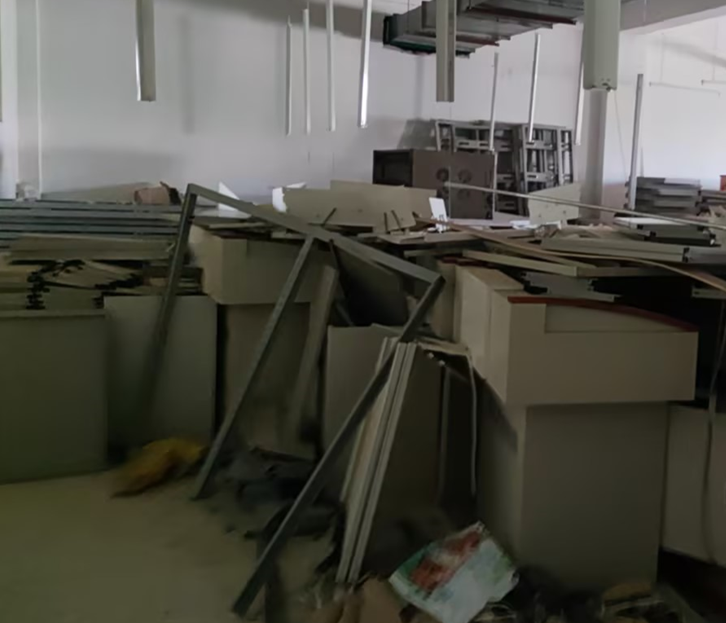 2图书馆120室笃行楼102室书架、踏板等。搬运结束后需进行场地卫生保洁。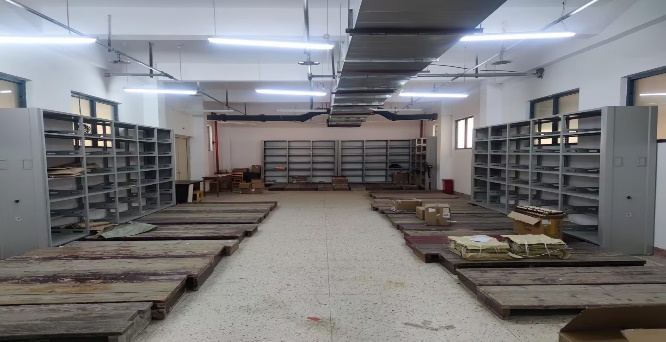 3图书馆105室图书馆120室图书馆110室1.新书架（约43个）。搬运至校方指定位置并摆放整齐。只搬运，不包括书架拆装。2.书籍（约8万册）。搬运至校方指定位置，搬运工具自备。3.搬运结束后需进行场地卫生保洁。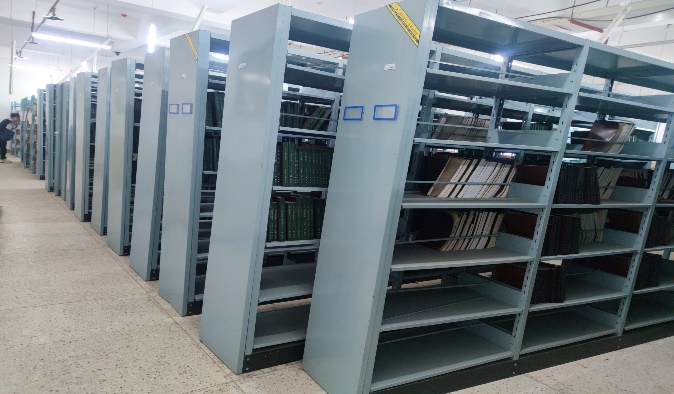 4笃行楼102室笃行楼107室电脑等。搬运结束后需进行场地卫生保洁。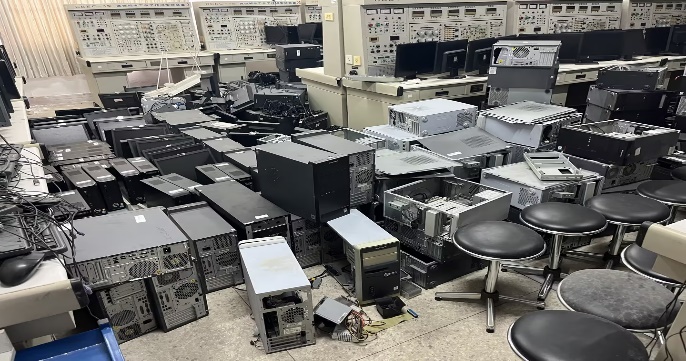 